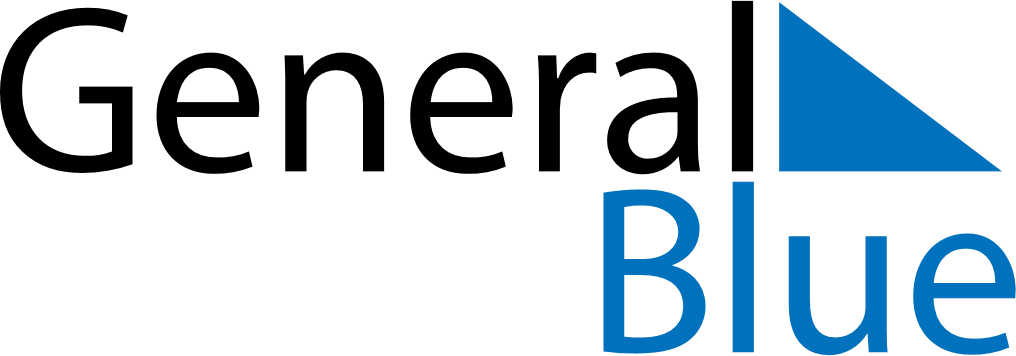 January 2024January 2024January 2024January 2024January 2024January 2024Moscow, RussiaMoscow, RussiaMoscow, RussiaMoscow, RussiaMoscow, RussiaMoscow, RussiaSunday Monday Tuesday Wednesday Thursday Friday Saturday 1 2 3 4 5 6 Sunrise: 8:59 AM Sunset: 4:05 PM Daylight: 7 hours and 6 minutes. Sunrise: 8:59 AM Sunset: 4:07 PM Daylight: 7 hours and 8 minutes. Sunrise: 8:58 AM Sunset: 4:08 PM Daylight: 7 hours and 9 minutes. Sunrise: 8:58 AM Sunset: 4:09 PM Daylight: 7 hours and 11 minutes. Sunrise: 8:58 AM Sunset: 4:10 PM Daylight: 7 hours and 12 minutes. Sunrise: 8:57 AM Sunset: 4:12 PM Daylight: 7 hours and 14 minutes. 7 8 9 10 11 12 13 Sunrise: 8:56 AM Sunset: 4:13 PM Daylight: 7 hours and 16 minutes. Sunrise: 8:56 AM Sunset: 4:15 PM Daylight: 7 hours and 18 minutes. Sunrise: 8:55 AM Sunset: 4:16 PM Daylight: 7 hours and 21 minutes. Sunrise: 8:54 AM Sunset: 4:18 PM Daylight: 7 hours and 23 minutes. Sunrise: 8:54 AM Sunset: 4:19 PM Daylight: 7 hours and 25 minutes. Sunrise: 8:53 AM Sunset: 4:21 PM Daylight: 7 hours and 28 minutes. Sunrise: 8:52 AM Sunset: 4:23 PM Daylight: 7 hours and 31 minutes. 14 15 16 17 18 19 20 Sunrise: 8:51 AM Sunset: 4:25 PM Daylight: 7 hours and 33 minutes. Sunrise: 8:50 AM Sunset: 4:26 PM Daylight: 7 hours and 36 minutes. Sunrise: 8:49 AM Sunset: 4:28 PM Daylight: 7 hours and 39 minutes. Sunrise: 8:48 AM Sunset: 4:30 PM Daylight: 7 hours and 42 minutes. Sunrise: 8:46 AM Sunset: 4:32 PM Daylight: 7 hours and 45 minutes. Sunrise: 8:45 AM Sunset: 4:34 PM Daylight: 7 hours and 48 minutes. Sunrise: 8:44 AM Sunset: 4:36 PM Daylight: 7 hours and 51 minutes. 21 22 23 24 25 26 27 Sunrise: 8:42 AM Sunset: 4:38 PM Daylight: 7 hours and 55 minutes. Sunrise: 8:41 AM Sunset: 4:40 PM Daylight: 7 hours and 58 minutes. Sunrise: 8:40 AM Sunset: 4:42 PM Daylight: 8 hours and 2 minutes. Sunrise: 8:38 AM Sunset: 4:44 PM Daylight: 8 hours and 5 minutes. Sunrise: 8:36 AM Sunset: 4:46 PM Daylight: 8 hours and 9 minutes. Sunrise: 8:35 AM Sunset: 4:48 PM Daylight: 8 hours and 12 minutes. Sunrise: 8:33 AM Sunset: 4:50 PM Daylight: 8 hours and 16 minutes. 28 29 30 31 Sunrise: 8:32 AM Sunset: 4:52 PM Daylight: 8 hours and 20 minutes. Sunrise: 8:30 AM Sunset: 4:54 PM Daylight: 8 hours and 24 minutes. Sunrise: 8:28 AM Sunset: 4:56 PM Daylight: 8 hours and 28 minutes. Sunrise: 8:26 AM Sunset: 4:58 PM Daylight: 8 hours and 32 minutes. 